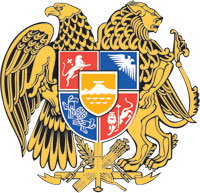 ՀԱՅԱՍՏԱՆԻ ՀԱՆՐԱՊԵՏՈՒԹՅԱՆ  ԿԱՌԱՎԱՐՈՒԹՅՈՒՆՈ  Ր  Ո  Շ  Ո Ւ  Մ21 ապրիլի 2023 թվականի  N           - ՆՀԱՅԱՍՏԱՆԻ  ՀԱՆՐԱՊԵՏՈՒԹՅԱՆ  ԿԱՌԱՎԱՐՈՒԹՅԱՆ  2002  ԹՎԱ-
ԿԱՆԻ ՍԵՊՏԵՄԲԵՐԻ 12-Ի N 1566-Ն  ՈՐՈՇՄԱՆ ՄԵՋ ՓՈՓՈԽՈՒԹՅՈՒՆ
 ԵՎ ԼՐԱՑՈՒՄ ԿԱՏԱՐԵԼՈՒ ՄԱՍԻՆ---------------------------------------------------------------------------------------------------------Հիմք ընդունելով «Նորմատիվ իրավական ակտերի մասին» օրենքի 33-րդ
և 34-րդ հոդվածները` Հայաստանի Հանրապետության կառավարությունը    
ո ր ո շ ու մ     է.1. Հայաստանի Հանրապետության կառավարության 2002 թվականի սեպտեմբերի 12-ի «Քաղաքացիներին և կազմակերպություններին պատկանող` ոստիկանության կողմից հատուկ հաշվառման ենթակա առարկաների, սարքավորումների և փաստաթղթերի ցանկը հաստատելու մասին» N 1566-Ն որոշման (այսուհետ՝ որոշում) մեջ կատարել հետևյալ փոփոխությունը և լրացումը՝1) որոշման նախաբանում «6-րդ կետին» բառերը փոխարինել «3-րդ կետին» բառերով․           2) որոշման հավելվածով հաստատված ցանկի 3-րդ կետը «կորած» բառից հետո լրացնել «, վերահսկողությունից դուրս մնացած» բառերով։  2․ Սույն որոշումն ուժի մեջ է մտնում պաշտոնական հրապարակմանը հաջորդող օրվանից:ՀԱՅԱՍՏԱՆԻ  ՀԱՆՐԱՊԵՏՈՒԹՅԱՆ                ՎԱՐՉԱՊԵՏ					         Ն. ՓԱՇԻՆՅԱՆԵրևան